Marshfield Benefice
Safeguarding OfficerMrs Aurea HartContact on: aurea.hart@gmail.com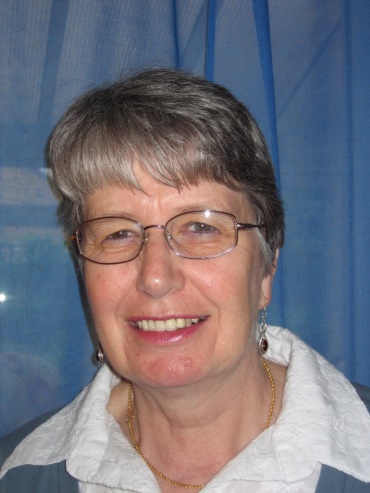 If you are concerned that a child or adult may be suffering abuse and the situation is urgent, please report the matter immediately to the Police or Local Authority. Police: 101 or 999South Gloucestershire Council: Children's services: 01454 866000 Adult Services: 01454 868007 Out of Hours: 01454 615165 Bristol City Council: Children's services: 0117 903 6444 Adult Services: 0117 922 2700 Out of Hours: 01454 615165 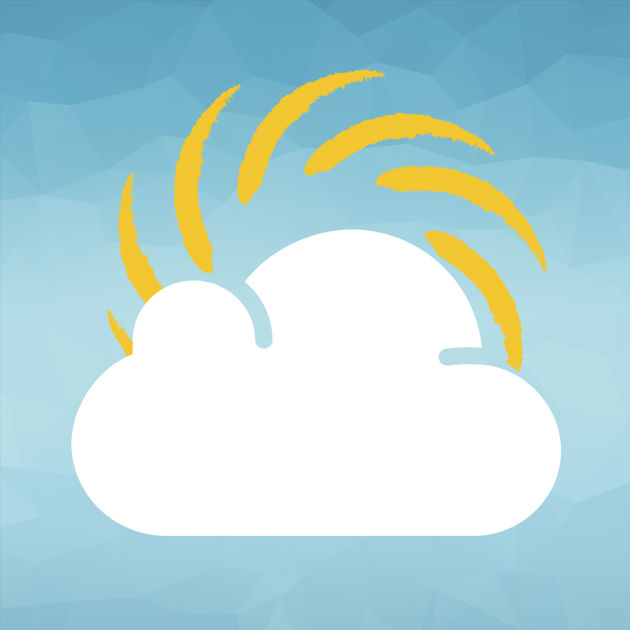 Or use the app “Bright Sky”